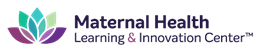 September 2020 Learning Institute Breakout Session NotesSession Title: Mission Data Analytics Session for RMOMS Data LeadsSession Number: 2EMain session takeaways (no more than 5)Mission Analytics wants to make this a partnership and value RMOMS’ input. Recognize it is a lot of data element and burdensome to collect. We wouldn’t be asking if we didn’t think it was critical to help build a case for future funding in support of these models. Intent of evaluation is to see where network models have the biggest impact and where there are challenges.  Want to collect at patient level data to see those outcomes.  Six data elements that will feed into measures – high quality and patient level data needed: (Demographic information; Prenatal Care and Risk Factors; Labor and Delivery; Postpartum Care; Health Behaviors; Program and support services)Awardees responsible for reporting one record per womanIf patient received at non-RMOMS facility: attempt to access data from non-RMOMS facility, but acknowledge may have missing dataRMOMS are using REDCap for patient navigation/management and evaluation reporting; providers enter data just for evalData submitted via secure sharepoint site, submit data every 6 months. Some non-clinical support servicesPIMS is separate reporting to HRSA.See handout for clear breakdown of required and opt-out measures. Mission requests what you will report by Oct 13th.Combine records across clinical site and use other data sources to fill in gaps (e.g. race/ethnicity if not collected by some providers)Data Dictionary – one stop shop for patient level reportingREDCap consultant available to help; Mission will set up one-to-one calls too. Colleen – hospital pushback on data elements being done manually – can Mission give presentation or information on goals of info and how it will be used?Yes, Mission could give a small presentation or conference callMission also offered reporting back to help providers see data – data for the RMOMS networkResources sharedData dictionary previously shared with RMOMSData handout coming directly to RMOMS; Mission Analytics will be in touch to schedule one-on-one meetings. 